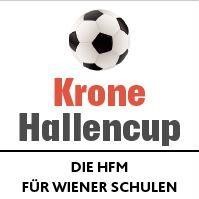 Anmeldung  SCHÜLER 2020/21 5. -8. Schulstufe Stichtag 1.1.2006 Die Bezeichnung der Schule (Langstempel) Adresse  Tel. Nr.: 	 	 	 	 	Fax. Nr.: nimmt an der Hallenfußballmeisterschaft der Wiener Schulen 2020/21 teil. Verantwortliche Lehrer*in: Name:  	 	 	______________________________________  Telefonnummer & Email:  	______________________________________                    __________________________________________________  	 	Datum  	 	 	 	                            Schulleiter*in Bitte das Anmeldeformular per Fax (01/9820754) oder als .pdf per E-Mail an office@hallenfussball.at  bis 11. September 2020 an die Organisationsleitung übermitteln.  Online – Anmeldung (neu) !QR-Code scannen oder anklicken!  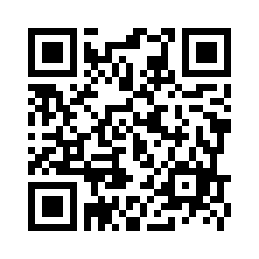 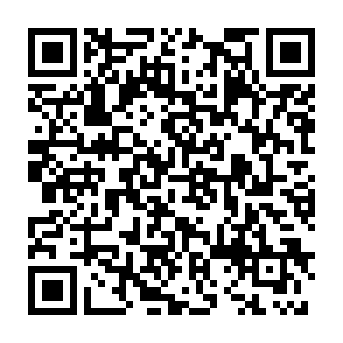 Mit der Meldung erklärt die Direktion, dass eine Einverständniserklärung von Teilnehmenden / Eltern / Erziehungsberechtigten betreffend die Nutzung von Persönlichkeitsrechten vorliegt (z.B. für die Veröffentlichung von Fotos im Bereich der Öffentlichkeitsarbeit der Schule / Bildungsdirektion im Rahmen von Berichten über Schulaktivitäten). Eine von der Direktion bestätigte Mannschaftsliste mit Namen und Geburtsdaten ist zum Wettkampf mitzubringen. Die Identität der Schülerinnen und Schüler ist durch einen gültigen Schülerausweis nachzuweisen. Mit Office Zugang der Stadt Wien (@edu.magwien.gv.at) Mit einem Google Account  